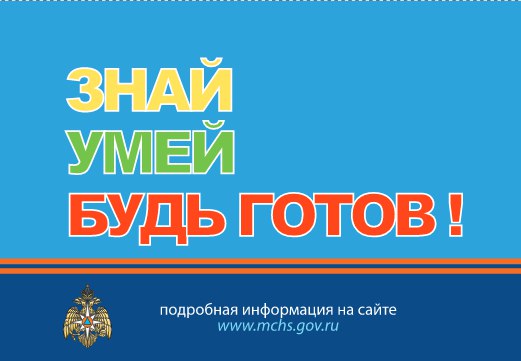 Действия по сигналу «ВНИМАНИТЕ ВСЕМ»Услышав сигнал, включите радио, телевизор, войдите в сеть Интернет или подойдите к уличным средствам оповещения и прослушайте сообщениеВ СООБЩЕНИИ УКАЗЫВАЕТСЯ:Источник информацииМесто и время аварии с указанием типа химического веществаНаправление распространения заражения воздуха и какие районы попадают в зону его действиярайоны, попавшие в зону зараженияПорядок действий населенияНаправления выхода из зоны зараженияНаиболее распрастраненными опасными веществами, прменяемыми в производстве и сельском хозяйсте, являются ХЛОР и АМИАКОБА ЭТИ ГАЗА ОКАЗЫВАЮТ ОТРАВЛЯЮЩЕЕ ВОЗДЕЙСТВИЕ НА ЧЕЛОВЕКА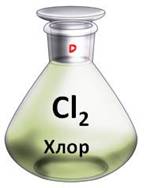 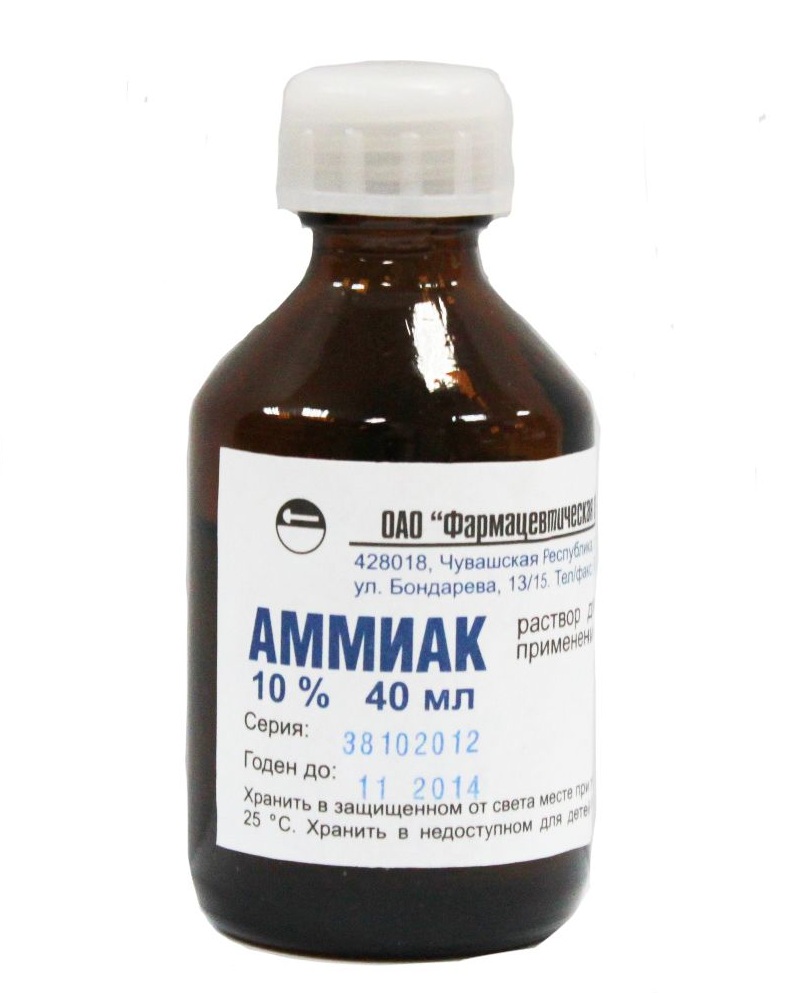 ХЛОР – ядовитый газ жёлто-зеленого цвета с резким удушающим запахом (хлорной извести). ХЛОР тяжелее воздуха, поэтому при утечке он стелется по земле, заполняя овраги, подвалы, первые этажи.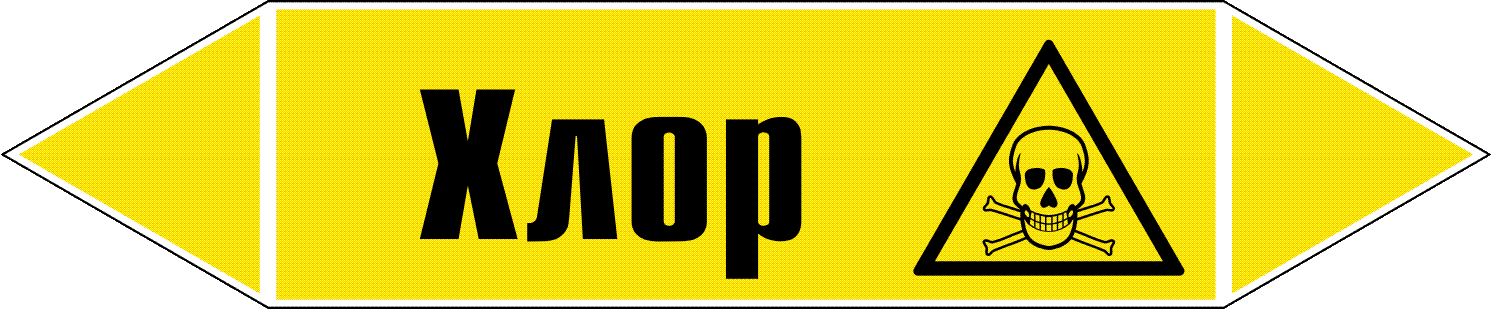 Признаки отравления ХЛОРОМ – резкая боль в груди, резь в глазах, рвота, нарушение координации движений и появление пузырей на коже. При высоких концентрациях в воздухе у человека может произойти остановка дыханияАММИАК – бесцветный ядовитый газ с резким запахом (нашатырного спирта или застоявшейся мочи), хорошо растворяется в воздухе, взрывоопасен. АММИАК легче воздуха и при утечке поднимается вверх. 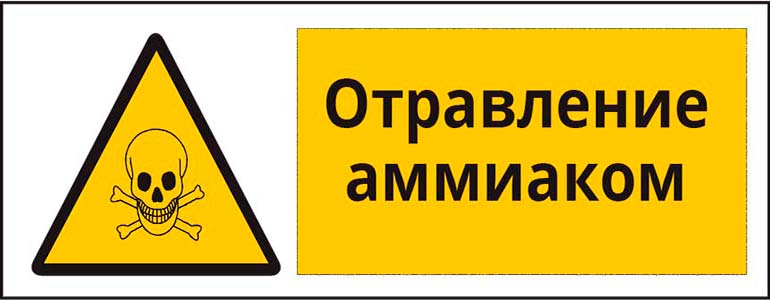 Признаки отравления АММИАКОМ – учащенное сердцебиение и пульс, возбуждение, возможны судороги, удушье, резь в глазах, слезотечение, насморк, кашель, покраснение и зуд на коже. При высоких концентрациях в воздухе у человека может произойти токсический отек легкихПри угрозе и возникновении химической аварии подается сигнал «ВНИМАНИЕ ВСЕМ!»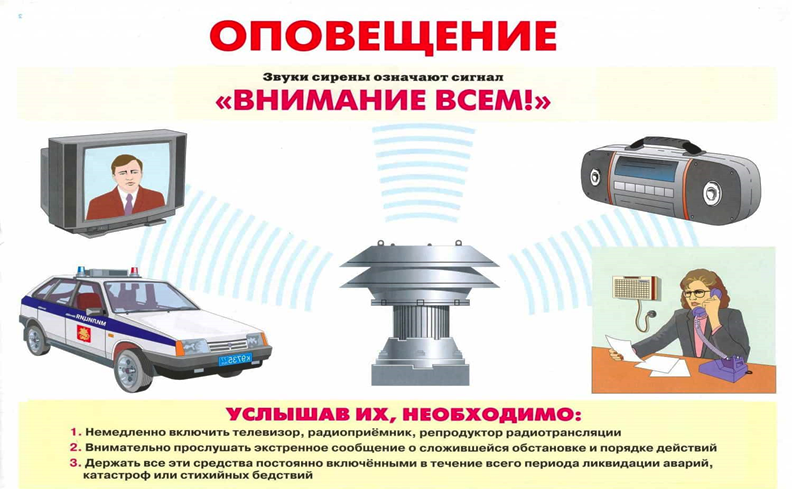 Это завывающие сирены, гудки предприятий и транспортных средств. Продолжительность – 2,3 минуты. Через 1 минуты с подачи сигнала поступает речевая информация об угрозе или факте заражения, которая поступает с перерывами до 1 минуты, общей длительностью до 5 минут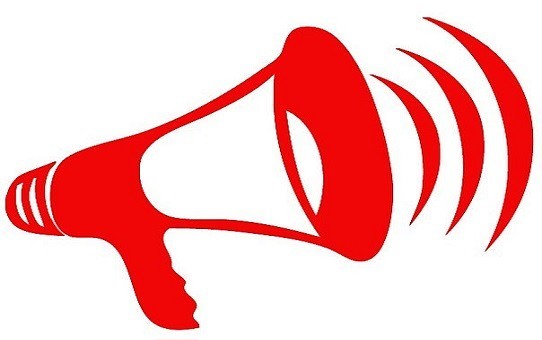 